Annexure-2 Tentative Financial DetailsʃʃʃGE Road, Raipur PIN: 492010, Chhattisgarh | Web: www.nitrr.ac.in, Mail: dean_rnc@nitrr.ac.in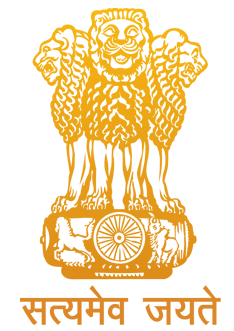 jk"Vªh; izkS|ksfxdh laLFkku jk;iqjNATIONAL INSTITUTE OF TECHNOLOGY RAIPUR(An Institute of National Importance)Under Ministry of Education, Govt. of IndiaProf. 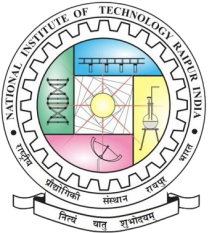 S.NoTypeNumberReceivable AmountPayable AmountiRegistration Fee ----iiIndexing Fee / Charges------iiiSponsorship amount expected (with tentative list of Sponsors)----ivRemuneration for Plenary/Keynote/Invited Speakers (Maximum Rs. 5000/- for National and Rs. 8000/- for International Conference per Speaker)----vTA/DA and accommodation for experts as per Institute norms--viStudy Materials (flex, certificate printing, stationary, etc.) charges--viiRegistration kit (pen-drive, file, folders, pen, notebook, schedule, feedback format etc.) charges--viiiLunch/ Breakfast/ Dinner/ High Tea and Snacks charges--ixSapling Plants charges--xMementoes charges --xiAmount for Awards  --xii.Venue booking charges (if any)--xiii.Expenses for visiting place(s) of tourist interest (if any).--xiv.Details of Pre-Conference workshop/ training program (if any). [Additional sheet may be attached for details]------xv.Institute Overhead Charges: Rs. 10,000/- for National Conference and Rs. 15,000/- for International Conference.--Grand TotalGrand TotalGrand TotalRs.Rs.